Vous répondrez uniquement sur ce sujet – Aucun document autoriséCas à étudierLe HELPER est un drone d’aide aux procédures de sauvetage en mer. Ce drone, homologué par la DGAC, permet de déposer une bouée autogonflable à proximité d'une personne en difficulté. Les informations de navigation (gps, boussole, altitude...) aident au repérage visuel et technique de la victime pour les maîtres-nageurs sauveteurs, hélicoptères, jet-skis, bateaux de sauvetage. Le drone HELPER, grâce à sa vidéo haute qualité, offre une reconnaissance et un contrôle distant de l'état de la victime. 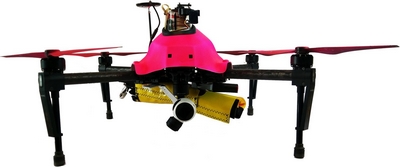 Avec une couverture totale de 2 kilomètres, le drone est un assistant en passe de devenir indispensable pour le sauvetage côtier.Pourquoi, à votre avis, avoir choisi le nom « HELPER » pour ce drone ?	 	Réalisez le schéma type « bête à cornes » de ce drone :Suite des informations sur le drone HELPERLe HELPER est un bijou de technologie permettant une navigation fiable et sécurisée. Ultra stable, il assiste l'opération de sauvetage même en cas de vent (50 km/h). Avec des pointes de vitesse de 55 km/h et une précision de navigation métrique, les interventions sont rapides et maîtrisées. Le Helper prend de l'altitude à près de 10 m/s pour un poids de 3.9 kilogrammes.Le retour vidéo FullHD et UltraHD permet un repérage et une analyse simplifiés de l'état de la personne. Le drone homologué s1, s2, s3 embarque un parachute permettant de sécuriser les avaries moteur. Enfin, l'autonomie est de 15 à 25 minutes, ce qui lui permet de rester assister la totalité de l'intervention. Complétez le diagramme « Pieuvre » de ce drone :Complétez les tableaux ci-dessous :DEVOIR SURVEILLE DE Technologie - 3èmeÉlèves de M DURANTREPÈREDÉTAIL DE LA FONCTIONFP1L’utilisateur utilise ce drone pour filmer l’interventionFP2REPÈRE ET NOM DE LA FONCTION CONTRAINTEREPÈRE ET NOM DE LA FONCTION CONTRAINTECRITÈRES D'APPRÉCIATIONNIVEAU D'EXIGENCEFC1Vitesse maximaleFC110 m/sFC2RésistanceRésister à l’air marinFC3Résolution de la caméraAu moins du FullHDFC4Portée du signal2 kilomètresFC5Moins de4,2 kgFC6Larguer une bouéePrincipe de la bouéeFC7Pannes moteursPrésence d’un parachute